Zieltableau des Staatlichen BSZ Regensburger Land  
Alle Ziele, an denen aktuell gearbeitet wird. Zu allen Zielen liegen Handlungspläne vor.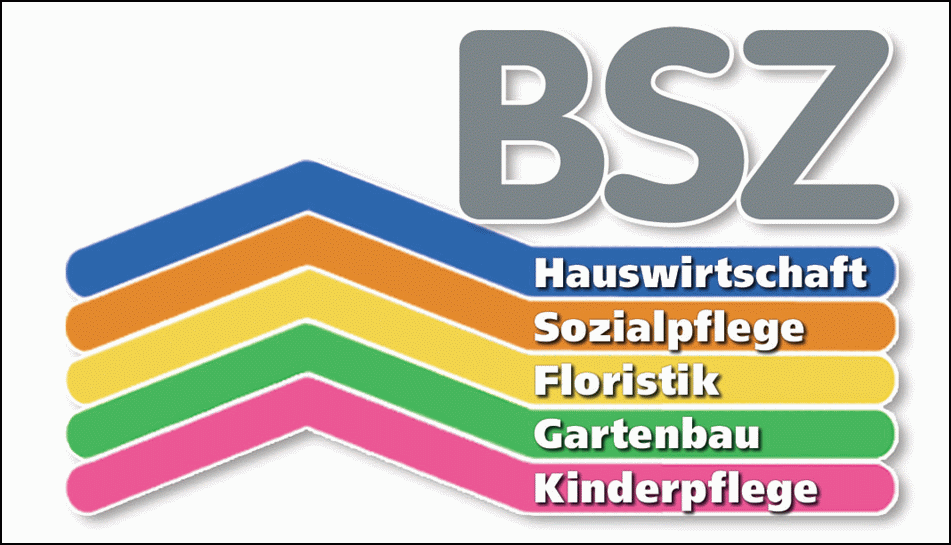 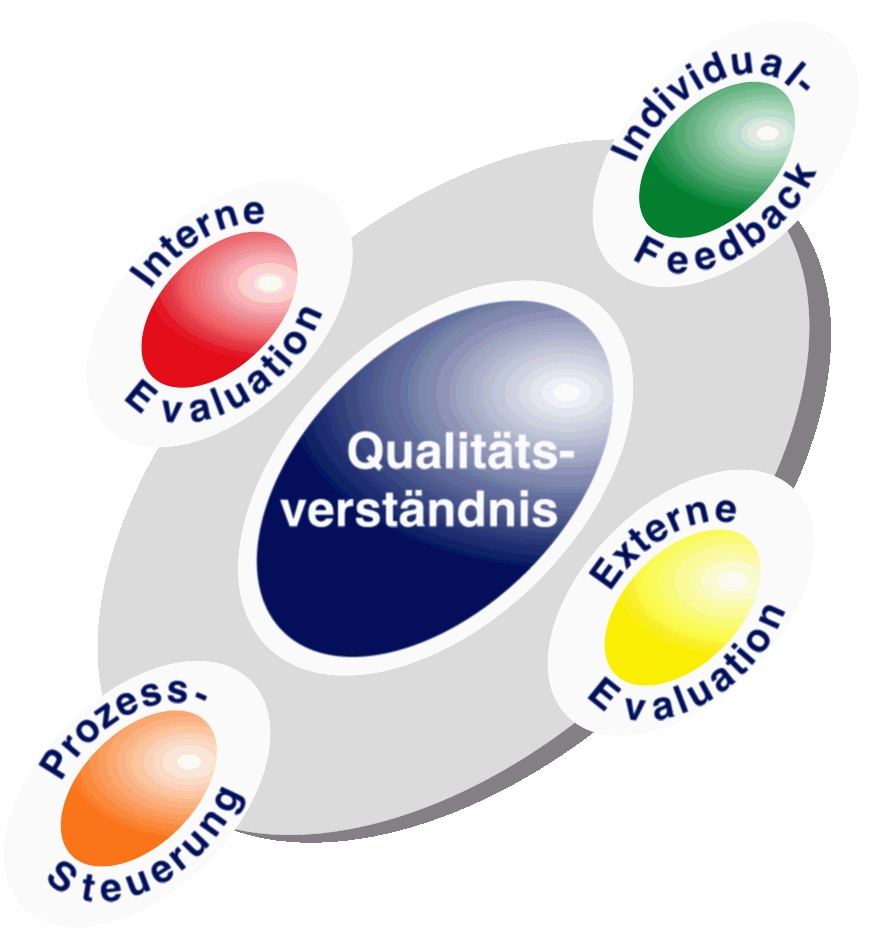 Zieltableau des Staatlichen BSZ Regensburger Land  
Alle Ziele, an denen aktuell gearbeitet wird. Zu allen Zielen liegen Handlungspläne vor.Zieltableau des Staatlichen BSZ Regensburger Land  
Alle Ziele, an denen aktuell gearbeitet wird. Zu allen Zielen liegen Handlungspläne vor.Zieltableau des Staatlichen BSZ Regensburger Land  
Alle Ziele, an denen aktuell gearbeitet wird. Zu allen Zielen liegen Handlungspläne vor.Zieltableau des Staatlichen BSZ Regensburger Land  
Alle Ziele, an denen aktuell gearbeitet wird. Zu allen Zielen liegen Handlungspläne vor.Prozessqualität Schule Prozessqualität UnterrichtErgebnisseRahmenbed.Kurzfristig
erreichbare  Ziele 
(1 Jahr)Unsere Schülerinnen und Schüler kommen regelmäßig und pünktlich zum Unterricht.
KESCH: 
Die Eltern sind  frühzeitig und anlassunabhängig über alle relevanten Angelegenheiten informiert.Die Lehrkräfte und das Sekretariat sind für Eltern, Betriebe und Praktikumsgeber gut erreichbar.
Mittelfristig
erreichbare 
Ziele 
(2 – 3 Jahre)Inklusion:
Unsere  Schülerinnen und Schüler sowie Auszubildenden mit Beeinträchtigungen und Behinderungen erwerben einen regulären  Berufsabschluss für den ersten ArbeitsmarktDas gemeinsame Leben und Lernen von Schülerinnen und Schülern mit und ohne Beeinträchtigung und Behinderung ist für alle am Schulleben Beteiligten der Normalfall.Integration: 
Wir eröffnen unbegleiteten minderjährigen und berufsschulpflichtigen Flüchtlingen und Asylbewerbern Ausbildungschancen durch Spracherwerb und integrieren sie in unsere Schulfamilie.Wir  unterstützen unserer Schülerinnen und Schüler in ihrer Persönlichkeitsentwicklung.Unsere Schülerinnen und Schülersind sich ihrer Stärken und Schwächen bewusst,nehmen die Veränderungen in ihrer Persönlichkeitsentwicklung wahr,verstehen die Unterschiede zwischen ihrer Selbst- und Fremdwahrnehmung,können ihre Beurteilungen nachvollziehen.
